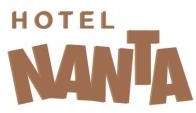 Room Reservation Form행사명: Conference for ARWA 2024 (the Association for Reading and Writing in Asia in 2024)*Please fill out this form and send it to the Nanta Hotel via email, front@hotelnanta.com.*Please write down in printed letters in the blank boxes below.Accommodation conditionsBasic room for 2 people per night (standard twin (2 twin beds) or deluxe twin (1 double bed + 1 twin bed), random assignment): KRW 90,000 (room only)If you want to add breakfast, an additional KRW 15,000 per person per meal will be charged.※ The above amounts are all tax-inclusive. No service charge.※ If one person is added to two people per room, KRW 20,000 will be added per night.※ The reservation period for the following accommodation is until January 15, 2024. After the period, the reservation rates are subject to change.※ Check-in time is after 2:00 pm and check-out time is prior to 11:00 am. ※ Free use of internet accessPlease fill out the following information and send it to the hotel email, front@hotelnanta.com. If you send it to us, we'll reply to you on whether it's confirmed or not after creating a reservation confirmation.※1-1) Please understand that if you make a reservation based on the above, a cancellation fee (100% of the one-night fee) will be incurred from January 15, 2024, the reservation deadline.※1-2) Please understand that the room fee can be paid in advance with a payment card only for customers who have applied for reservation as of January 15, 2024.※1-3) Cancellation fees can be adjusted in case of natural disasters, catastrophic disasters, or diseases that can be identified with evidence.For Special Requests, please write them down.	For related inquiries, please feel free to contact us at +82 064 727 1800. We'll assist you. Thank you.Name(Koreans write in 한글)First Name:	Last Name:  	Contact informationEmail:	Mobile (or Tel): :  	Number of people staying 	   Person(s)Date of check-in and check- out // Number of nightsCheck-in: Feb.	2024 ~ Check-out: Mar.	2024 //	NightsBreakfastIf you want breakfast,	Person(s) /	NightsPayable card numberCard Number:  	Expiry Date:	(Month/Year)